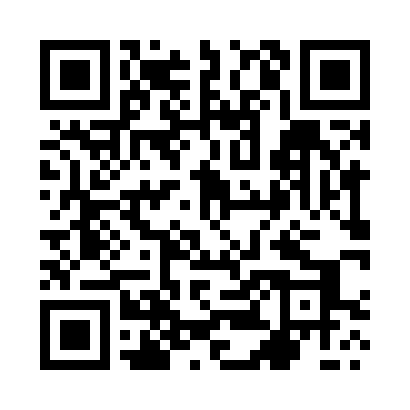 Prayer times for Modryniec, PolandMon 1 Apr 2024 - Tue 30 Apr 2024High Latitude Method: Angle Based RulePrayer Calculation Method: Muslim World LeagueAsar Calculation Method: HanafiPrayer times provided by https://www.salahtimes.comDateDayFajrSunriseDhuhrAsrMaghribIsha1Mon4:046:0012:284:566:588:472Tue4:015:5812:284:576:598:493Wed3:585:5512:284:587:018:514Thu3:555:5312:274:597:028:535Fri3:535:5112:275:007:048:556Sat3:505:4912:275:017:068:577Sun3:475:4712:265:037:079:008Mon3:445:4512:265:047:099:029Tue3:415:4212:265:057:109:0410Wed3:385:4012:265:067:129:0611Thu3:365:3812:255:077:149:0812Fri3:335:3612:255:087:159:1113Sat3:305:3412:255:097:179:1314Sun3:275:3212:255:107:199:1515Mon3:245:3012:245:117:209:1816Tue3:215:2812:245:127:229:2017Wed3:185:2512:245:147:239:2318Thu3:155:2312:245:157:259:2519Fri3:125:2112:245:167:279:2820Sat3:095:1912:235:177:289:3021Sun3:065:1712:235:187:309:3322Mon3:035:1512:235:197:319:3523Tue3:005:1312:235:207:339:3824Wed2:575:1112:235:217:359:4025Thu2:535:0912:225:227:369:4326Fri2:505:0712:225:237:389:4627Sat2:475:0612:225:247:399:4828Sun2:445:0412:225:257:419:5129Mon2:415:0212:225:267:439:5430Tue2:375:0012:225:277:449:57